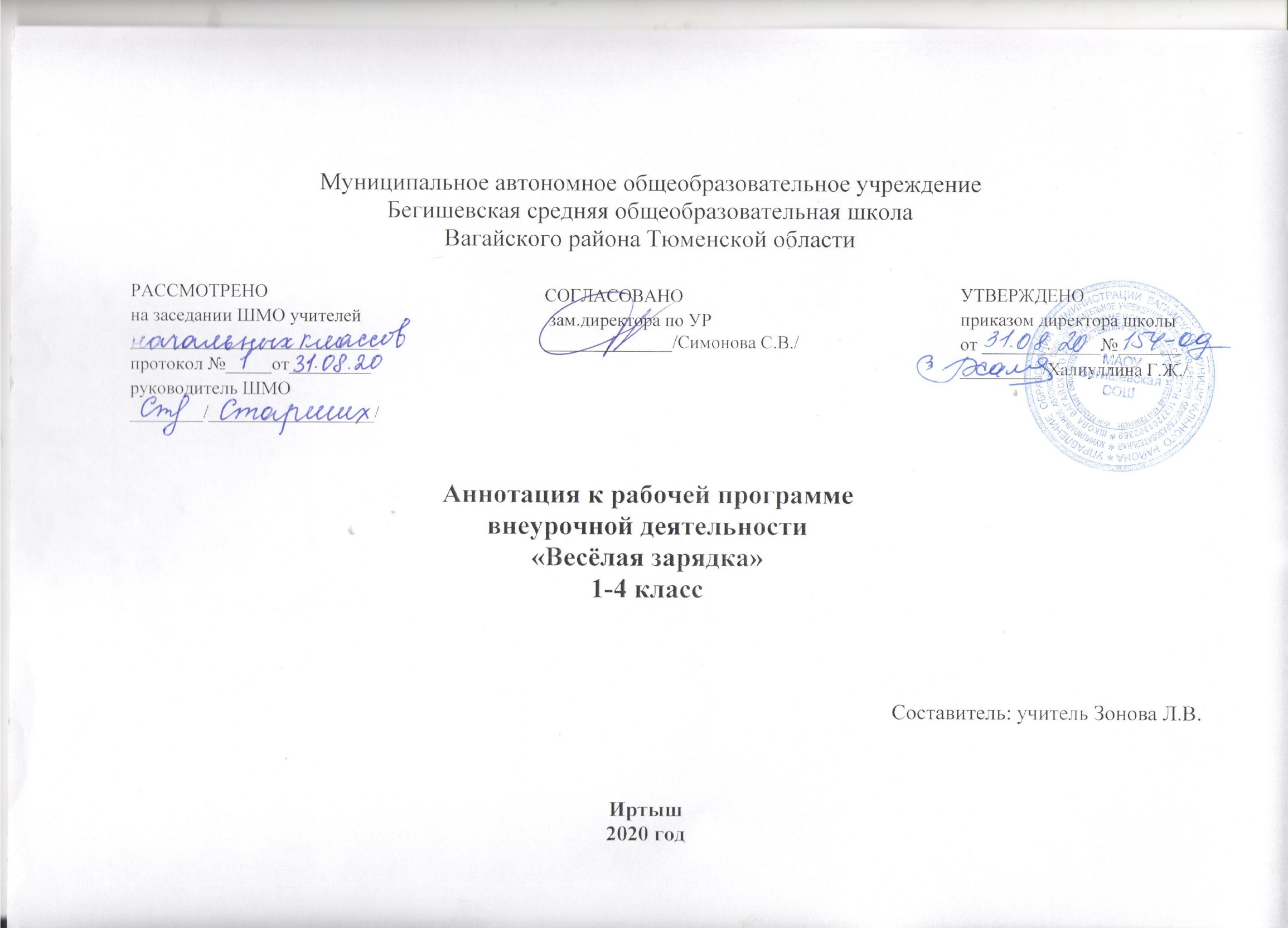 Нормативная база и УМКПрограмма курса внеурочной деятельности  составлена на основе нормативных документов:Федеральный закон от 29.12.2012 г. № 273-ФЗ (ред. от 31.12.2014 г., с изм. от 02.05.2015 г.) «Об образовании в Российской Федерации» (с изм. и доп., вступ. в силу с 31.03.2015 г.)Устав МАОУ Бегишевская СОШ;Учебный план МАОУ Бегишевской СОШ.Количество часов, отводимое на изучение курсаПрограмма курса внеурочной деятельности рассчитана на 34 часа для учащихся 2-3 классов.   Цель, задачи изучения курсаЦель данной программы – укрепление здоровья детей, формирование двигательной активности, развитие физических качеств: силы, быстроты, выносливости, ловкости, формирование культуры общения со сверстниками, самостоятельности в двигательной деятельности.Основные задачи курса:Повысить уровень двигательной активности.Способствовать физическому, психическому развитию детей.Развивать активность и творчество учащихся, любознательность, честность.Вызвать интерес к занятию «Подвижные игры», позволить детям ощутить красоту и радость движений.Основные разделыФорма организации курса внеурочной деятельности Содержание курса предполагает работу с разными источниками информации: методическими статьями, профилактическими буклетами. Методы, формы обучения: групповые и индивидуальные формы работы.Для  эффективной   работы   используются   различные формы работы с учащимися:Проведение занятия в виде урокаБеседы ИгрыПутешествия 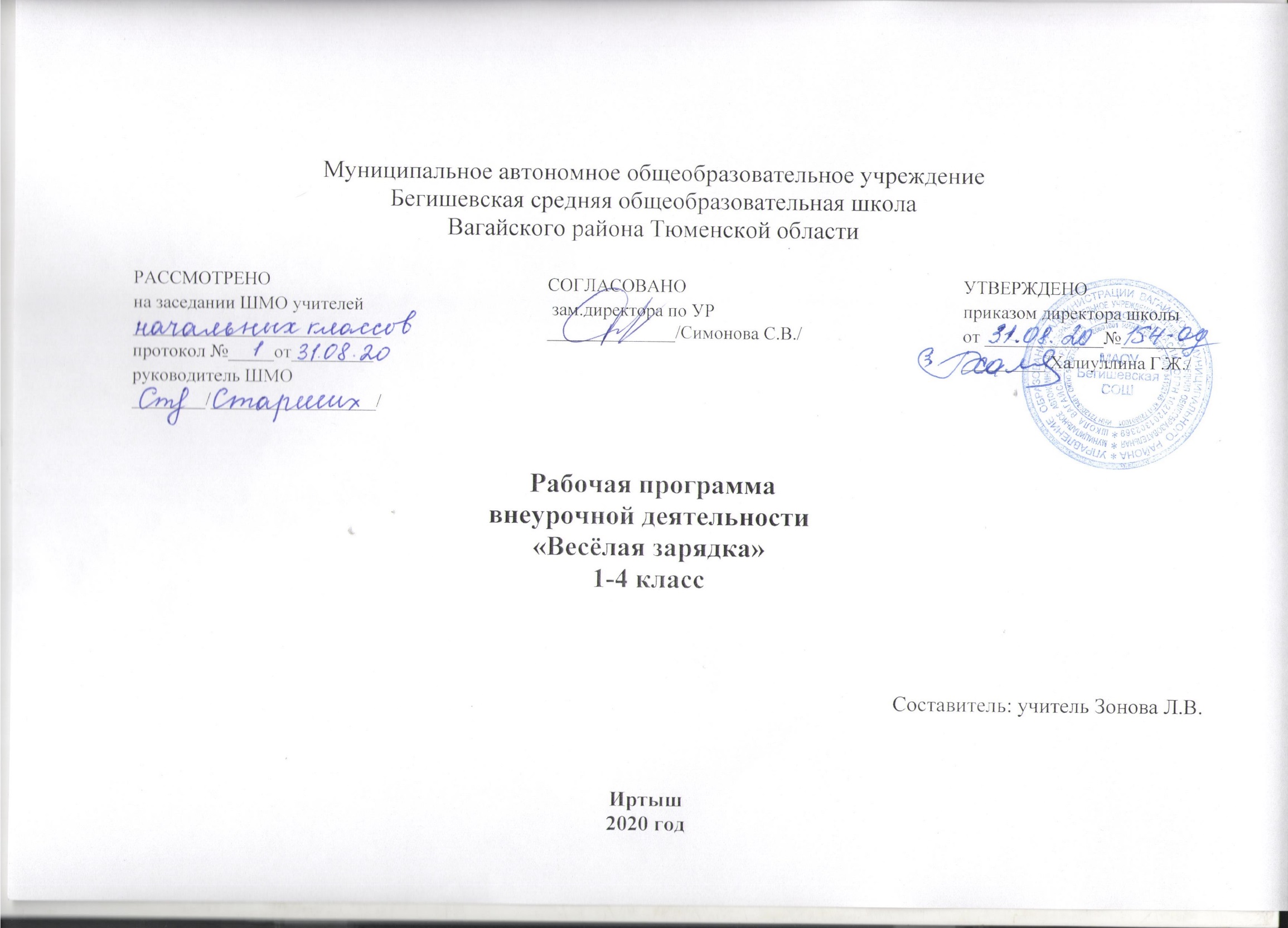 Планируемые результаты освоения курса внеурочной деятельностиЛичностные результаты• формирование чувства гордости за свою Родину, российский народ и историю России, осознание своей этнической и национальной принадлежности;• формирование уважительного отношения к культуре других народов;• развитие мотивов учебной деятельности и личностный смысл учения, принятие и освоение социальной роли обучающего;• развитие этических чувств, доброжелательно и эмоционально-нравственной отзывчивости, понимания и сопереживания чувствам других людей;• развитие навыков сотрудничества со сверстниками и взрослыми в разных социальных ситуациях, умение не создавать конфликты и находить выходы из спорных ситуаций;• развитие самостоятельности и личной ответственности за свои поступки на основе представлений о нравственных нормах, социальной справедливости и свободе;• формирование эстетических потребностей, ценностей и чувств;• формирование установки на безопасный, здоровый образ жизни.Метапредметные результаты• овладение способностью принимать и сохранять цели и задачи учебной деятельности, поиска средств её осуществления;• формирование умения планировать, контролировать и оценивать учебные действия в соответствии с поставленной задачей и условиями её реализации; определять наиболее эффективные способы достижения результата;• определение общей цели и путей её достижения; умение договариваться о распределении функций и ролей в совместной деятельности; осуществлять взаимный контроль в совместной деятельности, адекватно оценивать собственное поведение и поведение окружающих;• готовность конструктивно разрешать конфликты посредством учёта интересов сторон и сотрудничества;• овладение начальными сведениями о сущности и особенностях объектов, процессов и явлений действительности в соответствии с содержанием конкретного учебного предмета;• овладение базовыми предметными и межпредметными понятиями, отражающими существенные связи и отношения между объектами и процессами.Предметные результаты• формирование первоначальных представлений о значении физической культуры для укрепления здоровья человека (физического, социального и психического), о её позитивном влиянии на развитие человека (физическое, интеллектуальное, эмоциональное, социальное), о физической культуре и здоровье как факторах успешной учёбы и социализации;* овладение умениями организовывать здоровьесберегающую жизнедеятельность (режим дня, утренняя зарядка, оздоровительные мероприятия, подвижные игры и т.д.);• формирование навыка систематического наблюдения за своим физическим состоянием, величиной физических нагрузок, данными мониторинга здоровья (рост, масса тела и др.), показателями развития основных физических качеств (силы, быстроты, выносливости, координации, гибкости).Занятия по данной программе проводятся в форме урока, ограниченного временем (35׳) в системе целого учебного дня один раз в неделю.Содержание курсаБессюжетные игры (9 часов)Данные игры типа ловишек, перебежек, салок. Отличается наличие правил, ответственных ролей, взаимосвязанные игровые действия всех участников. Развиваются: самостоятельность, глазомер, быстрота и ловкость движений, ориентировка в пространстве. Дети учатся координировать свои действия. Упражняясь в играх данного раздела дети постепенно овладевают навыками и умениями действовать с различными предметами (мяч, шар, скакалка). Эти игры чаще всего основаны на простых движениях: беге, ловле, прятании. Такие игры доступны всем.Игры-забавы (7 часов)В работе с детьми используются игры-забавы, аттракционы. Не будучи особо важными для физического развития, они часто проводятся на спортивных праздниках, на вечерах досуга. Двигательные задания в этих играх выполняются в необычных условиях и часто включают элемент соревнования (бежать в мешке, выполнить движение с закрытыми глазами)Это веселое зрелище, развлечение для детей, доставляющие им радость, но и требующие от участников двигательных умений, ловкости, сноровки.Народные игры (8 часов)Народные игры являются неотъемлемой частью интернационального, художественного и физического воспитания подрастающего поколения. Радость движения сочетается с духовным обогащением. В народных играх много юмора, шуток, соревновательного задора: движения точны и образны, часто сопровождаются считалками, потешками, веселыми моментами. Игровая ситуация увлекает и воспитывает детей, а действия требуют от детей умственной деятельности.Любимые игры детей (9 часов)В данный раздел включены игры, которые предложили сами дети. Все игры коллективны. Дети выступают в роли ведущих, объясняют и проводят игру. Педагог следит за ходом игры, дает советы. У детей появляется интерес к самостоятельному проведению игры, сохраняется эмоционально-положительное настроение и хорошие взаимоотношения играющих. Дети приучаются ловко и стремительно действовать в игровой ситуации, оказывать товарищескую помощь, добиваться достижения цели и при этом испытать радость. Ребята учатся самостоятельно и с удовольствием играть.Тематическое  планирование I Бессюжетные игры (9ч.)II Игры-забавы (7ч.)III Народные игры (8 ч.)                                                     IV Любимые игры детей (10 ч.)№Наименование раздела  Количество часов1Бессюжетные игры92Игры забавы73Народные игры84Любимые игры детей10Итого34№ п/пНаименование тем Количество часов 1«Вороны и воробьи»                                                   1 ч.2«Ловишки-перебежки»                                               1 ч.3«Паровозик»                                                                1 ч.4«Белые медведи»                                                         1 ч.5«На одной ноге»                                                          1 ч.6«Петушиный бой»                                                       1 ч.7«Веселый бег»                                                              1 ч.8«Попади в след»                                                           1 ч.9«Землемеры»                                                                1 ч.1«Охота на тигра»                                                                                1 ч.2«Донести рыбку»                                                                                1 ч.3«Черепаха-путешественница»1 ч.4«Собери орехи»1 ч.5«Повяжу я шелковый платочек»                                                       1 ч.6«Дриблинг»                                                                                         1 ч.7«Пролезь сквозь мешок»                                                                   1 ч.1 Русская народная игра «Краски»                                                                     1 ч.2 Русская народная игра «Стадо»                                                                       1 ч.3Таджикская народная игра «Нахчирбози», «Горный козел»                        1 ч.4Украинская народная игра «Хлибчик», «Хлебец»                                         1 ч.5Чеченская народная игра «Гдалах  ловзар»  (Игра в башню)                       1 ч.6Дагестанская народная игра «Папа хныкал» («Достань шапку»)                 1 ч.7Бурятская народная игра «Шоно ба хурьгад» ( «Волк и ягнята»)                1 ч.8Казахская народная игра «Байга» («Конное состязание»)1 ч.1«Увернись от мяча»      1 ч.2«Сильный бросок»1 ч.3«Космонавты»1 ч.4«Второй лишний»1 ч.5«Два  мороза»1 ч.6«Большой мяч»1 ч.7«Шлепанки»1 ч.8«Прятки»1 ч.9«Перехватчики»1 ч.